 	1223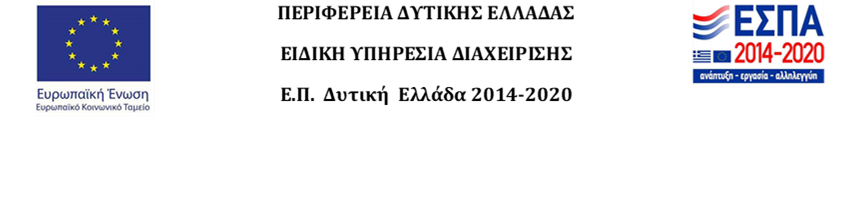 